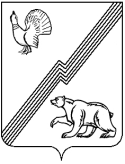 ДЕПАРТАМЕНТ ФИНАНСОВ АДМИНИСТРАЦИИ ГОРОДА ЮГОРСКА  Ханты-Мансийского автономного округа – Югры  ПРИКАЗот 21 января 2022 года                       					               № 4пО внесении изменения в приказ директора департамента финансов от 15.12.2021 № 53п«О возложении функций администратора доходов бюджета и источников финансирования дефицита бюджета и закреплении администрируемых видов доходов и источников финансирования дефицита бюджета»В соответствии с приказом Минфина России от 08.06.2021 № 75н «Об утверждении кодов (перечней кодов) бюджетной классификации Российской Федерации на 2022 год (на 2022 год и на плановый период 2023 и 2024 годов)», п р и к а з ы в а ю: Внести в раздел 1 «Доходы бюджета» пункта 1 приказа директора департамента финансов от 15.12.2021 № 53п «О возложении функций администратора доходов бюджета и источников финансирования дефицита бюджета и закреплении администрируемых видов доходов и источников финансирования дефицита бюджета» изменение, дополнив после строки:«»строкой следующего содержания: «».		2. Настоящий приказ вступает в силу после его подписания.		3. Разместить настоящий приказ на официальном сайте органов местного самоуправления города Югорска.		4. Контроль за выполнением приказа оставляю за собой.Директор департамента финансов                                              И.Ю.Мальцева0502 08 04000 04 0000 150Перечисления из бюджетов городских округов (в бюджеты городских округов) для осуществления возврата (зачета) излишне уплаченных или излишне взысканных сумм налогов, сборов и иных платежей, а также сумм процентов за несвоевременное осуществление такого возврата и процентов, начисленных на излишне взысканные суммы0502 19 25497 04 0000 150Возврат остатков субсидий на реализацию мероприятий по обеспечению жильем молодых семей из бюджетов городских округов